Technická špecifikácia - časť.1Názov pomníka (pamätníka):	Pamätník na poľný cintorínPopis pomníka (pamätníka):  	Šedá žulová tabuľa s rytým zlatým písmomRozmery: 	1300 x 400 mmRok odhalenia: 	1960Autor: 	Rudolf Šipkovský, akad. sochárAdresa: 	Hodžovo námestie, Bratislava – Staré MestoTechnický stav: 	Zošúchaná zlatá farba z rytého písma, poškodený kameň.Popis nutnej opravy:	Oprava pozostáva z hĺbkového čistenia pamätníka, vysprávok a povrchových poškodení písma a pamätníka, zlátenie písma a nanesenie povrchovej úpravy antigrafity.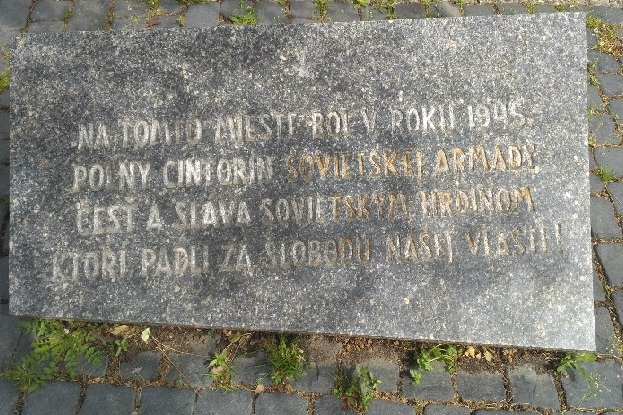 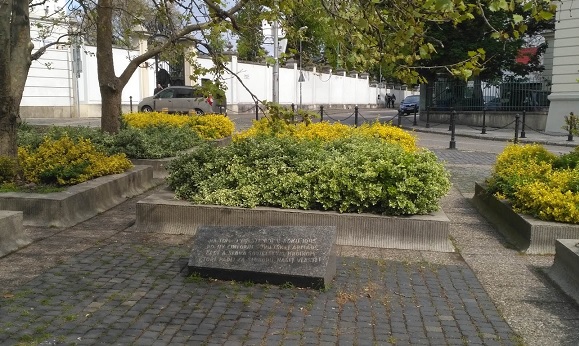 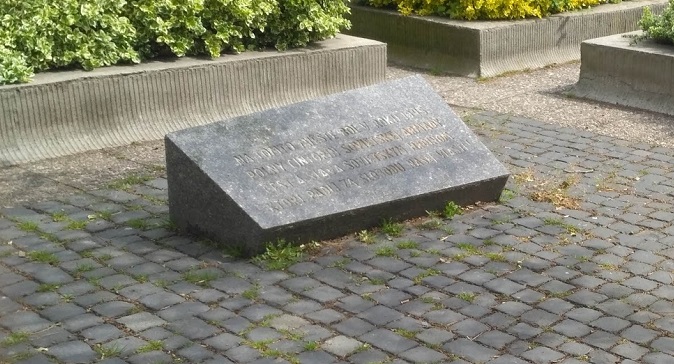 